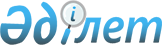 О внесении изменений в постановление Правительства Республики Казахстан от 18 февраля 2013 года № 150 "Об утверждении Правил использования целевых текущих трансфертов из республиканского бюджета на 2013 год областными бюджетами, бюджетами городов Астаны и Алматы на здравоохранение"Постановление Правительства Республики Казахстан от 26 декабря 2013 года № 1400

      Правительство Республики Казахстан ПОСТАНОВЛЯЕТ:



      1. Внести в постановление Правительства Республики Казахстан от 18 февраля 2013 года № 150 «Об утверждении Правил использования целевых текущих трансфертов из республиканского бюджета на 2013 год областными бюджетами, бюджетами городов Астаны и Алматы на здравоохранение» (САПП Республики Казахстан, 2013 г., № 16, ст. 287) следующие изменения:



      в Правилах использования целевых текущих трансфертов из республиканского бюджета на 2013 год областными бюджетами, бюджетами городов Астаны и Алматы на здравоохранение, утвержденных указанным постановлением:



      в приложении 1 к указанным Правилам:



      в перечне медицинской техники, закупаемой в рамках целевых текущих трансфертов областным бюджетам, бюджетам городов Астаны и Алматы на материально-техническое оснащение медицинских организаций на местном уровне в 2013 году:



      строки, порядковые номера 9,19, исключить;



      приложение 2 к указанным Правилам изложить в новой редакции согласно приложению к настоящему постановлению.



      2. Настоящее постановление вводится в действие со дня подписания и подлежит официальному опубликованию.      Премьер-Министр

      Республики Казахстан                       С. Ахметов

Приложение           

к постановлению Правительства

Республики Казахстан     

от 26 декабря 2013 года № 1400Приложение 2         

к Правилам использования целевых текущих

трансфертов из республиканского бюджета

на 2013 год областными бюджетами,  

бюджетами городов Астаны и Алматы  

на здравоохранение          

     Направления использования сумм целевых текущих трансфертов

     областными бюджетами, бюджетами городов Астаны и Алматы на

                 материально-техническое оснащение

     организаций здравоохранения на местном уровне в 2013 году

                              в тыс. тенге
					© 2012. РГП на ПХВ «Институт законодательства и правовой информации Республики Казахстан» Министерства юстиции Республики Казахстан
				№

п/нНаименование

регионовОснащение

организаций

ПМСПОснащение службы

скорой

медицинской

помощиОснащение

магнитно- резонанcным, компьютерными

томографамиОснащение

районных,

городских и

областных

больницОснащение

консультативно-

диагностических

центров

в рамках

онкопрограммыОснащение

организаций

ПМСП в

рамках

онкопрограммыОснащение

онкологических

oрганизацийОснащение

гепатоцентровВсего12345678910111Акмолинская

область24 485139 940239 980239 99042 19041 600320 00035 0001083 1852Актюбинская

область173 500139 940-239 99043 07731 19910 98035 000673 6863Алматинская

область-637 200239 980479 98086 11831 199-350001 509 4774Атырауская

область67 306139 940--26 00010 3999 97035 000288 6155Восточно-

Казахстанская область24 485157 430-239 990130 35672 797713 65235 0001 373 7106Жамбылская

область67 306594 720--42 65951 998320 00035 0001111 6837Западно-

Казахстанская область67 306157 430-239 99059 10810 40049835 000569 7328Карагандинская область91 791157 430-756 48686 30241 598478 65235 0001647 2599Костанайская область24 485139 939-239 99071 90951 998-35 000563 32110Кызылординская область-552 240-239 98043 02351 99749835 000922 73811Мангистауская область51 020575 730-239 99027 03910 400-35 000939 17912Павлодарская область31 050139 940-239 99075 05841 59842 84935 000605 48513Северо-

Казахстанская область48 970157 430239 980-40 04931 199320 00035 000872 62814Южно-

Казахстанская область31 050552 240-199 00063 608114 395-35 000995 29315г. Алматы-594 720-479 980113 38451 99828 62135 0001303 70316г. Астана-297 370--76 64810 40082 61435 000502 032ИТОГО702 7545133 639719 9403835 3561026 528655 1752328 334560 00014 961 726